ESL 첫 수업이 2017년 9월 6일에 시작합니다레벨(초급, 중급, 고급) 상관없이 아무나 참여 가능합니다ESL 수업은 10주간 아침수업과 저녁수업을 참여할수 있으며 깨끗한  환경에서 재미있게 영어(말하기, 쓰기)를 배울수 있습니다추가정보가 필요하신 분들은: Hope’s ESL Program 703.256.9040E-mail: 2deborahlbird@gmail.com위 연락처로 연락하세요수업 신청:2017년 9월 5 & 7일:  6:30~7:30 p.m.비용:ESL 수업은 학생 당 $10만약 신입생일 경우 $40 (교재 및 자료 포함)장소:Hope Lutheran Church4604 Ravensworth Road, Annandale, VA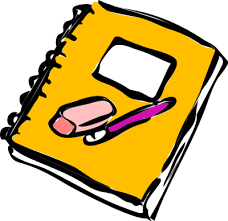 